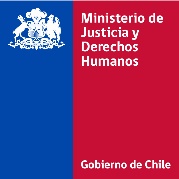 FORMULARIO PARA LA INSCRIPCIÓN DE LA CANDIDATURA A CONSEJEROEste Formulario se debe enviar al correo  Participacion@minjusticia.cl.A) Identificación de la organizaciónNombre:Tipo de organización:Teléfono: Dirección:Correo electrónico:B) Nombre de él o la candidataC) Rut.D) Cargo.E) Teléfono.F) Correo electrónico.